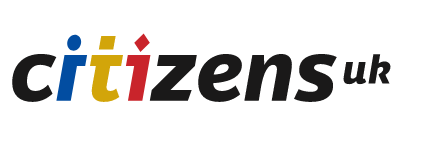 Communities for Ukraine: Planning ChecklistTo DoStartedCompleteLead up to arrivalLead up to arrivalLead up to arrivalAre DBS checks in place/in processPrepare timetable for first two weeksDo you have interpreters in place if needed?Look at school places available if children are part of the familyAccommodationAccommodationAccommodationCheck with your mortgage provider/landlord OK for guests in your propertyHave set of house keys ready for guests Arrange room making sure it has everything guest(s) need ie linen, towels, toiletries, radio/TV (if possible)Kitchen: provide separate shelves in cupboards, fridge/freezerIf you have small children as guests, do you need: stair guard and child locks installed?Instructions for how to use appliances in family’s languageProviding Initial ResourcesProviding Initial ResourcesProviding Initial ResourcesWelcome Pack outlining the area, if possible, translated into UkrainianPut together guidelines and boundaries procedures for discussion Can you source suitable food? Do you have extra food in store for guest arrival?Cans/ingredients labelled in family's languageDay 1Day 1Day 1Decide who will welcome family at airportArrange transportIf needed prepare child car seats, travel sick bags, and snacks for journey Welcome meal ready to heat up on arrivalDepending on arrival time, find out what your guest likes doing, how they usually spend their timeDepending on arrival time, chat about ‘house rules’ and boundaries, make sure these are clear and each side understandsDay 2-10 Day 2-10 Day 2-10 Explain how everything works in the house e.g. washing machine, kettle, oven, central heatingExplain recycling systemExplain currency and how much things cost in the UKSet up email address(es) for adult guests if they do not have oneMake arrangements with GP practice to register family within first few daysMake arrangements to register with dentist & opticianRegister for Universal Credit (not eligible for housing benefit)School places secured, and arrangements for family to visitMake sure school uniforms are readyRegister for free school mealsMake arrangements to open bank account, appointment booked if necessary and explain how bank debit cards workTake a shopping trip for groceries with your guestMake arrangements to register with ESOL classes if neededNext 2-4 weeksNext 2-4 weeksNext 2-4 weeksExplore local area and introduce to clubs and eventsEncourage independence in getting around local areaAppointments with job centre, GP, dentist etcSupport with accessing emails and written letters, if neededOngoing ESOL classesStart to think about conversation about when 6 months has passed – will you want your guests to stay/will they want to stay or will they want to find accommodation of their ownNext 5-10 weeksNext 5-10 weeksNext 5-10 weeksContinue to support access to health servicesSupport family with learning English informally through conversation, if neededSupport with accessing emails and written letters, if neededContinue to support access to job centreContinue to support relationship with schoolSupport children with English language learning and readingSupport family to read information sent from schoolHave conversation about post 6 months, if they want to find their own accommodation talk through the applying for housing benefit (if not working), costs involvedTechnologyTechnologyTechnologyHave sim card for phoneAdd useful contacts onto sim cardDo you have travel adapters for your guest(s) to charge phone/laptop/ipad?Add useful apps, and bookmark useful websites onto laptop/tablet/phone (e.g. Zoom, Email, Bus Timetables, Google translate)Have prepared a secure method to write down passwords/log-in details for email, Universal Credit etc. 